MUNICIPIUL TÂRGU   MUREŞ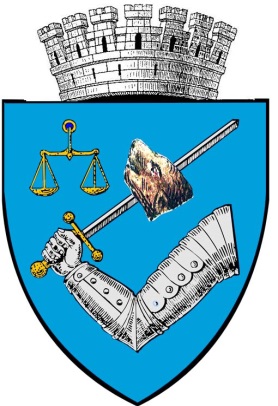 Direcţia Proiecte cu Finanţare Internaţională, Resurse Umane, Relații cu Publicul și Logistică Serviciul Proiecte cu Finanţare Internaţională                                                            Nr. 11.736/ 15.02.2022																               Aprob,							          		     Primar					                                                Soós ZoltánREFERAT  DE  APROBAREla proiectul de hotărâre privind aprobarea demarării activităților finanțate de la bugetul local pentru planul de monitorizare postremediere a sitului remediat Iaz Batal 30 ha Târgu Mureș, și efectuarea unui studiu de fezabilitate pentru identificarea destinației de tip energie verde UAT Municipiul Târgu Mureș, în calitate de beneficiar al Contractului de Finanțare nr. 127/27.09.2017, implementează proiectul „Fazarea proiectului Reabilitarea Sitului poluat istoric Iaz Bata 30 ha – Tîrgu Mureș”, cod SMIS 109910, prin Programul Operațional Infrastructură Mare 2014-2020, Axa Prioritară 4 Protecția mediului prin măsuri de conservare a biodiversității, monitorizarea calității aerului și decontaminare a siturilor poluate istoric, Obiectivul Specific 4.3 Reducerea suprafețelor poluate istoric. Prezentul proiect pilot pentru reabilitarea sitului contaminat istoric din Târgu Mureș a fost selectat și pregătit pentru a demonstra procesul și cele mai bune practici internaționale pentru remedierea siturilor contaminate. Proiectul a obținut finanțare prin Programul Operațional Sectorial de Mediu 2007-2013, Axa prioritară 2, prin contractul de finanțare nr. 128475/16.03.2012. Obiectivul principal al operațiunilor de remediere constă în protejarea apelor de suprafață și aducerea terenului de o suprafață de 30 ha (13,5 ha faza I și 16,5 ha faza II) la un standard corespunzător pentru a putea fi utilizat ca zonă verde, pentru a include zone dedicate înierbării, precum și pentru a soluționa orice impact adus asupra mediului local de activitatea anterioară din cadrul sitului. Riscurile asociate cu toate legăturile poluante corespunzătoare sunt reduse în mod corespunzător de cea mai rapidă metodă de remediere care ține cont de limitările sitului.	În prezent, lucrările de închidere a Iazului Batal au fost finalizate, recepția finală a avut loc în  decembrie 2021. 	Conform Ordinului nr. 267/346/18.02.2021, deținătorul de teren, are obligația ca după finalizarea lucrărilor de remediere, să asigure monitorizarea postremediere a sitului.UAT Municipiul Târgu Mureș are obligația să solicite și să obțină autorizația de gospodărire a apelor pe perioada postînchidere și, are obligația să monitorizeze apa, respectiv:         -     Apa de suprafață în secțiuni amonte și aval, cu frecvență lunară,Apa subterană, cu frecvență trimestrială, Apa pluvială, cu frecvență trimestrială.	Totodată, conform Acordului de mediu nr. 12/08.12.2010 revizuit, UAT Municipiul Târgu Mureș are obligația să asigure o monitorizare adecvată postînchidere, minim 30 de ani, a comportării la tasare și nivelul depozitului.	În acest sens propunem finanțarea realizării planului de monitorizare postremediere a sitului remediat, necesar conform reglementărilor legale în vigoare.	Având în vedere că la nivelul UAT Municipiul Târgu Mureș s-a pus în discuție realizarea unei posibile investiții privind crearea unui parc fotovoltaic pe suprafața remediată de 30 de ha a Iazului Batal, în vederea accesării unor fonduri prin Programele Operaționale 2021 – 2027, sau PNRR, propunem aprobarea efectuării unui studiu de fezabilitate pentru identificarea destinaţiei de tip energie verde, a terenului în suprafaţă de 30,48 ha, constând din iazul batal situat în municipiul Târgu Mureş, str. Gheorghe Doja nr. 300, identificat în CF 661/I Mureşeni, nr top 291/1. Menționăm faptul că  suma necesară pentru realizarea studiului de fezabilitate a fost prevăzută și aprobată în cadrul bugetului local pentru anul 2022.        	     AVIZ FAVORABIL          Director executiv DPFIRURPL,                     Director executiv Direcția Economică,                 Costașuc Irma	                    Crăciun Ioan Florin	         AVIZ FAVORABILDirector ADP,	Șef serviciu SPFI,Moldovan Florian	Dana IjacAVIZ FAVORABIL,Director executiv Direcția Juridică,Buculei DianoraÎntocmit/Moldovan Codruța/SPFIROMÂNIA							                ProiectJUDEŢUL MUREŞ    				                      (nu produce efecte juridice)*CONSILIUL LOCAL  MUNICIPAL TÂRGU MUREŞ							 				                                PRIMAR,										         Soós Zoltán		          H O T Ă R Â R E A nr. ______din __________________ 2022privind aprobarea demarării activităților finanțate de la bugetul local pentru planul de monitorizare postremediere a sitului remediat Iaz Batal 30 ha Târgu Mureș, și efectuarea unui studiu de fezabilitate pentru identificarea destinației de tip energie verde         Consiliul local municipal Târgu Mureş, întrunit în şedinţă ordinară de lucru,Văzând Referatul de aprobare al Direcţiei Proiecte cu Finanţare Internaţională, Resurse Umane, Relații cu Publicul și Logistică, Serviciul Proiecte cu Finanţare Internaţională                                                             nr. 11.736/15.02.2022 privind propunerea de aprobare a demarării activităților finanțate de la bugetul local pentru planul de monitorizare postremediere a sitului remediat Iaz Batal 30 ha Târgu Mureș, și efectuarea unui studiu de fezabilitate pentru identificarea destinației de tip energie verde,Având în vedere prevederile Legii nr. 74/2019 privind gestionarea siturilor potenţial contaminate şi a celor contaminate, Ţinând seama de prevederile Ordinului nr. 267/346/2021 privind aprobarea Metodologiei de remediere a siturilor contaminate,Luând în considerare şi prevederile din HCL nr. 428/16.12.2010, HCL nr. 20/08.02.2011, HCL nr. 21/08.02.2011, HCL nr. 22/08.02.2011, HCL nr. 259/30.06.2011, HCL nr. 260/30.06.2011, HCL nr. 261/30.06.2011, HCL nr. 301/28.07.2011, HCL nr. 426/22.12.2011, HCL nr. 427/22.12.2011, HCL nr. 428/22.12.2011, HCL nr. 28/23.02.2012, HCL nr. 372/19.12.2019, HCL nr. 159/30.07.2020, HCL nr. 210/26.11.2020,Luând act de avizul Rapoartelor comisiilor de specialitate din cadrul Consiliului local municipal Târgu Mureș,În temeiul prevederilor art. 129 alin.1, alin.4, lit.d), şi g), art. 139 alin.1 şi art. 136 din OUG nr. 57/2019 privind Codul administrativ, cu modificările şi completările ulterioare,           H o t ă r ă ş t e:Art. 1. Se aprobă demararea activităților finanțate de la bugetul local pentru planul de monitorizare postremediere a sitului remediat Iaz Batal 30 ha Târgu Mureș.Art. 2. Se aprobă efectuarea unui studiu de fezabilitate pentru identificarea destinaţiei de tip energie verde, a terenului în suprafaţă de 30,48 ha, constând din iazul batal situat în municipiul Târgu Mureş, str. Gheorghe Doja nr. 300, identificat în CF 661/I Mureşeni, nr top 291/1.Art. 3. Se aprobă ca toate cheltuielile care derivă din întreţinerea zonei (terenului),  precum şi obligaţiile dispuse de  Administraţia Bazinală de Ape Mureş şi Agenţia pentru Protecţia Mediului Mureş să fie suportate de la bugetul local. Art. 4. Se aprobă administrarea suprafeței de 30 ha a Iazului Batal, respectiv monitorizarea adecvată postînchidere, minim 30 de ani, a comportării la tasare și nivelul depozitului, precum și monitorizarea apei (conform avizelor și acordurilor în vigoare), de către Administrarea Domeniului Public.Art. 5. Cu aducerea la îndeplinire a prevederilor prezentei hotărâri se încredinţează Executivul Municipiului Târgu Mureş prin Direcția Proiecte cu finanțare Internațională, Administrarea Domeniului Public și Direcția Juridică, Contencios Administrativ și Administrație Publică Locală.Art. 6.  În conformitate cu prevederile art. 252, alin. 1, lit. c și ale art. 255 din O.U.G. nr. 57/2019 privind Codul Administrativ precum și ale art. 3, alin. 1 din Legea nr. 554/2004, privind contenciosul administrativ, prezenta Hotărâre se înaintează Prefectului Judeţului Mureş pentru exercitarea controlului de legalitate.	Art. 7.  Prezenta hotărâre se comunică: 	-Primarului Municipiului Târgu Mureș;	-Instituției Prefectului Județul Mureș;	- Direcției Proiecte cu finanțare Internațională;	- Administraţiei Domeniului Public;	- Direcției Juridice, Contencios Administrativ și Administrație Publică Locală.             Viză de legalitate                                   Secretarul general al Municipiului  Târgu Mureş,				          Bâta Anca - Voichiţa